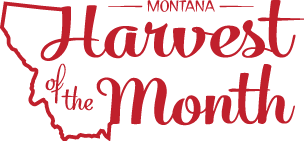 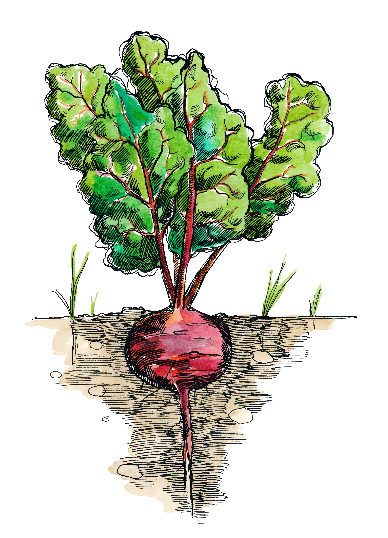 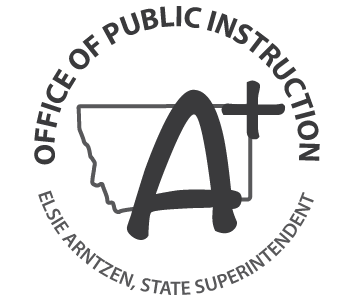 MondayMondayTuesdayTuesdayWednesdayWednesdayThursdayThursdayFriday1Write Here1Write Here2Write Here2Write Here3Write Here3Write Here6Write Here7Write Her7Write Her8Write Here8Write Here9Write Here9Write Here10Write Here10Write Here13Write Here14Write Here14Write Here15Write Here15Write Here16Write Here16Write Here17Write Here17Write Here20Write Here21Write Here21Write Here22Write Here22Write Here23Write Here23Write Here24Write Here24Write Here27Write Here28Write Here28Write Here